Областное государственное бюджетноепрофессиональное образовательное учреждение«Николаевский технологический техникум»РАБОЧАЯ  ПРОГРАММа УЧЕБНОЙ ДИСЦИПЛИНЫОП.09 ФИЗИЧЕСКАЯ КУЛЬТУРАр.п. Николаевка2020г.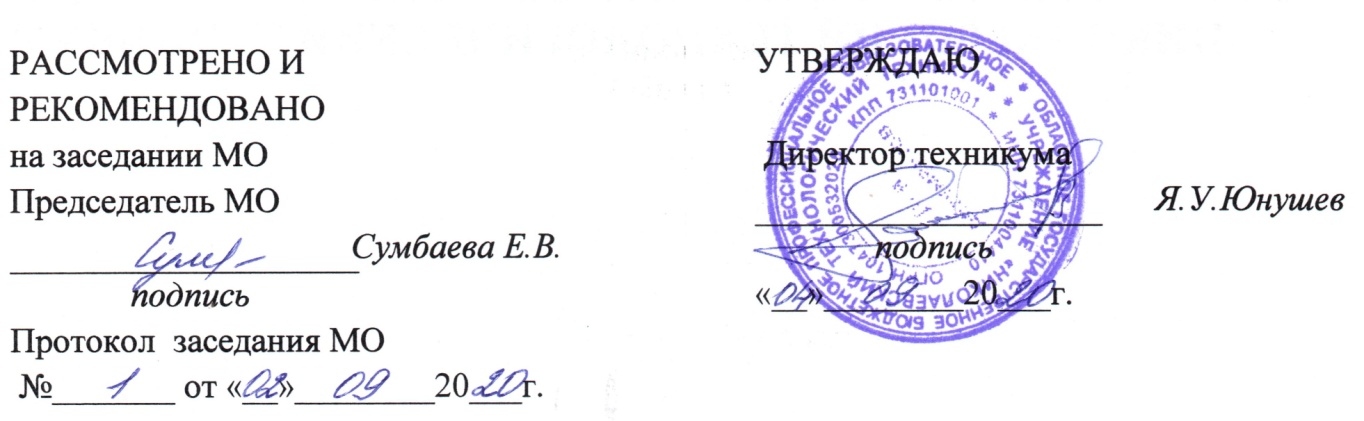 Разработчик: Иванов Денис Вячеславович, преподаватель ОГБПОУ НикТТСОДЕРЖАНИЕ1. паспорт РАБОЧЕЙ ПРОГРАММЫ УЧЕБНоЙ ДИСЦИПЛИНЫОП.09 Физическая культура1.1. Область применения программыРабочая программа учебной дисциплины является частью  основной образовательной программы в соответствии с ФГОС  среднего общего образования (утвержденного Приказом Министерства образования и науки Российской Федерации от 29 июня 2017 г. и предназначена для получения среднего общего образования студентами, обучающихся на базе основного общего образования по профессиии 43.01.09. «Повар, кондитер», укрупнённой группы профессий-43.00.00 Сервис и туризм.Рабочая программа учебной дисциплины разработана в соответствии с естественнонаучным  профилем профессионального образования.	1.2. Цели учебной дисциплины:формирование физической культуры личности будущего профессионала, востребованного на современном рынке труда;развитие физических качеств и способностей, совершенствование функциональных возможностей организма, укрепление индивидуального здоровья;формирование устойчивых мотивов и потребностей в бережном отношении к собственному здоровью, в занятиях физкультурно-оздоровительной и спортивнооздоровительной деятельностью;овладение технологиями современных оздоровительных систем физического воспитания, обогащение индивидуального опыта занятий специально-прикладными физическими упражнениями и базовыми видами спорта;овладение системой профессионально и жизненно значимых практических умений и навыков, обеспечивающих сохранение и укрепление физического и психического здоровья;освоение системы знаний о занятиях физической культурой, их роли и значении в формировании здорового образа жизни и социальных ориентаций;приобретение компетентности в физкультурно-оздоровительной и спортивной деятельности, овладение навыками творческого сотрудничества в коллективных формах занятий физическими упражнениями.1.3.  Общая характеристика учебной дисциплиныСодержание учебной дисциплины «Физическая культура» направлено на укрепление здоровья, повышение физического потенциала, работоспособности обучающихся, формирование у них жизненных, социальных и профессиональных мотиваций.Реализация содержания учебной дисциплины «Физическая культура» в преемственности с другими общеобразовательными дисциплинами способствует воспитанию, социализации и самоидентификации обучающихся посредством личностно и общественно значимой деятельности, становлению целесообразного здорового образа жизни.Методологической основой организации занятий по физической культуре является системно-деятельностный подход, который обеспечивает построение образовательного процесса с учетом индивидуальных, возрастных, психологических, физиологических особенностей и качества здоровья обучающихся.В соответствии со структурой двигательной деятельности содержание учебной дисциплины «Физическая культура» представлено тремя содержательными линиями:физкультурно-оздоровительной деятельностью;спортивно-оздоровительной деятельностью с прикладной ориентированной подготовкой;введением в профессиональную деятельность специалиста.Первая содержательная линия ориентирует образовательный процесс на укрепление здоровья студентов и воспитание бережного к нему отношения. Через свое предметное содержание она нацеливает студентов на формирование интересов и потребностей в регулярных занятиях физической культурой и спортом, творческое использование осваиваемого учебного материала в разнообразных формах активного отдыха и досуга, самостоятельной физической подготовке к предстоящей жизнедеятельности.Вторая содержательная линия соотносится с интересами студентов в занятиях спортом и характеризуется направленностью на обеспечение оптимального и достаточного уровня физической и двигательной подготовленности обучающихся.Третья содержательная линия ориентирует образовательный процесс на развитие интереса студентов к будущей профессиональной деятельности и показывает значение физической культуры для их дальнейшего профессионального роста, самосовершенствования и конкурентоспособности на современном рынке труда.Основное содержание учебной дисциплины «Физическая культура» реализуется в процессе теоретических и практических занятий и представлено двумя разделами: теоретическая часть и практическая часть.Теоретическая часть направлена на формирование у обучающихся мировоззренческой системы научно-практических основ физической культуры, осознание студентами значения здорового образа жизни, двигательной активности в профессиональном росте и адаптации к изменяющемуся рынку труда.Практическая часть предусматривает организацию учебно-методических и учебно-тренировочных занятий.Содержание учебно-методических занятий обеспечивает: формирование у студентов установки на психическое и физическое здоровье; освоение методов профилактики профессиональных заболеваний; овладение приемами массажа и самомассажа, психорегулирующими упражнениями; знакомство с тестами, позволяющими самостоятельно анализировать состояние здоровья; овладение основными приемами неотложной доврачебной помощи. Темы учебно-методических занятий определяются по выбору из числа предложенных программой.На учебно-методических занятиях преподаватель проводит консультации, на которых по результатам тестирования помогает определить оздоровительную и профессиональную направленность индивидуальной двигательной нагрузки.Учебно-тренировочные занятия содействуют укреплению здоровья, развитию физических качеств, повышению уровня функциональных и двигательных способностей организма студентов, а также профилактике профессиональных заболеваний.Для организации учебно-тренировочных занятий студентов по физической культуре кроме обязательных видов спорта (легкой атлетики, кроссовой подготовки, лыж, плавания, гимнастики, спортивных игр) дополнительно предлагаются нетрадиционные (ритмическая и атлетическая гимнастика, ушу, стретчинг, таэквондо, армрестлинг, пауэрлифтинг и др.). Вариативные компоненты содержания обучения выделены курсивом.Специфической особенностью реализации содержания учебной дисциплины «Физическая культура» является ориентация образовательного процесса на получение преподавателем физического воспитания оперативной информации о степени освоения теоретических и методических знаний, умений, состоянии здоровья, физического развития, двигательной, психофизической, профессионально-прикладной подготовленности студента.С этой целью до начала обучения в профессиональных образовательных организациях, реализующих образовательную программу среднего общего образования в пределах освоения ОПОП СПО на базе основного общего образования, студенты проходят медицинский осмотр (диспансеризацию) и компьютерное тестирование. Анализ физического развития, физической подготовленности, состояния основных функциональных систем позволяет определить медицинскую группу, в которой целесообразно заниматься обучающимся: основная, подготовительная или специальная.К основной медицинской группе относятся студенты, не имеющие отклонений в состоянии здоровья, с хорошим физическим развитием и достаточной физической подготовленностью.К подготовительной медицинской группе относятся лица с недостаточным физическим развитием, слабой физической подготовленностью, без отклонений или с незначительными временными отклонениями в состоянии здоровья.К специальной медицинской группе относятся студенты, имеющие патологические отклонения в состоянии здоровья.Используя результаты медицинского осмотра студента, его индивидуальное желание заниматься тем или иным видом двигательной активности, преподаватель физического воспитания распределяет студентов в учебные отделения: спортивное, подготовительное и специальное.На спортивное отделение зачисляются студенты основной медицинской группы, имеющие сравнительно высокий уровень физического развития и физической подготовленности, выполнившие стандартные контрольные нормативы, желающие заниматься одним из видов спорта, культивируемых в СПО. Занятия в спортивном отделении направлены в основном на подготовку к спортивным соревнованиям в избранном виде спорта.На подготовительное отделение зачисляются студенты основной и подготовительной медицинских групп. Занятия носят оздоровительный характер и направлены на совершенствование общей и профессиональной двигательной подготовки обучающихся.На специальное отделение зачисляются студенты, отнесенные по состоянию здоровья к специальной медицинской группе. Занятия с этими студентами нацелены на устранение функциональных отклонений и недостатков в их физическом развитии, формирование правильной осанки, совершенствование физического развития, укрепление здоровья и поддержание высокой работоспособности на протяжении всего периода обучения.1.4.  Результаты  освоения учебной дисциплины:личностных:готовность и способность обучающихся к саморазвитию и личностному самоопределению;сформированность устойчивой мотивации к здоровому образу жизни и обучению, целенаправленному личностному совершенствованию двигательной активности с валеологической и профессиональной направленностью, неприятию вредных привычек: курения, употребления алкоголя, наркотиков;потребность к самостоятельному использованию физической культуры как составляющей доминанты здоровья;приобретение личного опыта творческого использования профессиональнооздоровительных средств и методов двигательной активности;формирование личностных ценностно-смысловых ориентиров и установок, системы значимых социальных и межличностных отношений, личностных, регулятивных, познавательных, коммуникативных действий в процессе целенаправленной двигательной активности, способности их использования в социальной, в том числе профессиональной, практике;готовность самостоятельно использовать в трудовых и жизненных ситуациях навыки профессиональной адаптивной физической культуры;способность к построению индивидуальной образовательной траектории самостоятельного использования в трудовых и жизненных ситуациях навыков профессиональной адаптивной физической культуры;способность использования системы значимых социальных и межличностных отношений, ценностно-смысловых установок, отражающих личностные и гражданские позиции, в спортивной, оздоровительной и физкультурной деятельности;формирование навыков сотрудничества со сверстниками, умение продуктивно общаться и взаимодействовать в процессе физкультурно-оздоровительной и спортивной деятельности, учитывать позиции других участников деятельности, эффективно разрешать конфликты;принятие и реализация ценностей здорового и безопасного образа жизни, потребности в физическом самосовершенствовании, занятиях спортивнооздоровительной деятельностью;умение оказывать первую помощь при занятиях спортивно-оздоровительной деятельностью;патриотизм, уважение к своему народу, чувство ответственности перед Родиной;готовность к служению Отечеству, его защите;метапредметных:способность использовать межпредметные понятия и универсальные учебные действия (регулятивные, познавательные, коммуникативные) в познавательной, спортивной, физкультурной, оздоровительной и социальной практике;готовность учебного сотрудничества с преподавателями и сверстниками с использованием специальных средств и методов двигательной активности;освоение знаний, полученных в процессе теоретических, учебно-методических и практических занятий, в области анатомии, физиологии, психологии (возрастной и спортивной), экологии, ОБЖ;готовность и способность к самостоятельной информационно-познавательной деятельности, включая умение ориентироваться в различных источниках информации, критически оценивать и интерпретировать информацию по физической культуре, получаемую из различных источников;формирование навыков участия в различных видах соревновательной деятельности, моделирующих профессиональную подготовку;умение использовать средства информационных и коммуникационных технологий (далее — ИКТ) в решении когнитивных, коммуникативных и организационных задач с соблюдением требований эргономики, техники безопасности, гигиены, норм информационной безопасности;предметных:умение использовать разнообразные формы и виды физкультурной деятельности для организации здорового образа жизни, активного отдыха и досуга;владение современными технологиями укрепления и сохранения здоровья, поддержания работоспособности, профилактики предупреждения заболеваний, связанных с учебной и производственной деятельностью;владение основными способами самоконтроля индивидуальных показателей здоровья, умственной и физической работоспособности, физического развития и физических качеств;владение физическими упражнениями разной функциональной направленности, использование их в режиме учебной и производственной деятельности с целью профилактики переутомления и сохранения высокой работоспособности;владение техническими приемами и двигательными действиями базовых видов спорта, активное применение их в игровой и соревновательной деятельности, готовность к выполнению нормативов Всероссийского физкультурноспортивного комплекса «Готов к труду и обороне» (ГТО).1.5. Место учебной дисциплины в учебном плане:       общеобразовательный цикл.Учебная дисциплина относится к предметной области Учебная дисциплина «Физическая культура» является учебным предметом обязательной предметной области «Физическая культура, экология и основы безопасности жизнедеятельности» ФГОС среднего общего образования.В профессиональных образовательных организациях, реализующих образовательную программу среднего общего образования в пределах освоения ОПОП СПО на базе основного общего образования, учебная дисциплина «Физическая культура» изучается в общеобразовательном цикле учебного плана ОПОП СПО на базе основного общего образования с получением среднего общего образования (ППКРС, ППССЗ).В учебных планах ОПОП СПО дисциплина «Физическая культура» входит в состав общих общеобразовательных учебных дисциплин, формируемых из обязательных предметных областей ФГОС среднего общего образования, для профессий СПО или специальностей СПО соответствующего профиля профессионального образования.1.6. «При угрозе возникновения и (или) возникновении отдельных чрезвычайных ситуаций, введения режима повышенной готовности или чрезвычайной ситуации на всей территории Российской Федерации либо на территории Ульяновской области  реализация образовательной программы учебной дисциплины, а также проведение зачётов, экзаменов, завершающих освоение рабочей образовательной программы, осуществляется с применением электронного обучения, дистанционных образовательных технологий».1.7.Тематическое планированиеПри реализации содержания  учебной дисциплины «Физическая культура» в пределах освоения ОПОП СПО на базе основного общего образования с получением среднего общего образования (ППКРС, ППССЗ) вне зависимости от профиля профессионального образования максимальная учебная нагрузка обучающихся составляет: учебная нагрузка обучающихся, включая практические занятия, — 72 часа; Тематический план и содержание учебной дисциплины «ФИЗИЧЕСКАЯ КУЛЬТУРА» Литература:Для преподавателейОсновные источники:Бишаева А.А. Профессионально-оздоровительная физическая культура студента: учеб. пособие. — М., 2019.Евсеев Ю.И. Физическое воспитание. — Ростов н/Д, 2018.Кабачков В.А. Полиевский С.А., Буров А.Э. Профессиональная физическая культура в системе непрерывного образования молодежи: науч.-метод. пособие. — М., 2019.Литвинов А.А., Козлов А.В., Ивченко Е.В. Теория и методика обучения базовым видам спорта. Плавание. — М., 2020.Манжелей И.В. Инновации в физическом воспитании: учеб. пособие. — Тюмень, 2020.Миронова Т.И. Реабилитация социально-психологического здоровья детско-молодежных групп. — Кострома, 2018.Тимонин А.И. Педагогическое обеспечение социальной работы с молодежью: учеб. пособие / под ред. Н. Ф. Басова. — 3-е изд. — М., 2020.Дополнительная литература:Хомич М.М., Эммануэль Ю.В., Ванчакова Н.П. Комплексы корректирующих мероприятий при снижении адаптационных резервов ор мониторинга / под ред. С. В. Матвеева. — СПб., 2020.       Для студентовОсновные источники: Физическая культура и физическая подготовка: учебник для студентов вузов, курсантов и слушателей образовательных учреждений высшего профессионального образования МВД России / под ред. В. Я. Кикотя, И. С. Барчукова. — М., 2019.Барчуков И.С. Теория и методика физического воспитания и спорта: учебник / под общ. ред. Г. В. Барчуковой. — М., 2019.Бишаева А.А. Физическая культура: учебник для студ. учреждений сред. проф. образования. — М., 2018.Гамидова С.К. Содержание и направленность физкультурно-оздоровительных занятий. — Смоленск, 2020.Решетников Н.В., Кислицын Ю.Л., Палтиевич Р.Л., Погадаев Г.И. Физическая куль-тура: учеб. пособие для студ. учреждений сред. проф. образования. — М., 2018.Дополнительная литература:Сайганова Е.Г, Дудов В.А. Физическая культура. Самостоятельная работа: учеб. пособие. — М., 2020. — БакалавриатИнтернет-ресурсы:1. www.lib.sportedu.ru2. www.school.edu.ru3. http://www.infosport.ru/minsport/ПАСПОРТ рабочей ПРОГРАММЫ УЧЕБНОЙ ДИСЦИПЛИНЫСТРУКТУРА и содержание УЧЕБНОЙ ДИСЦИПЛИНЫусловия реализации  учебной дисциплиныКонтроль и оценка результатов Освоения учебной дисциплиныНаименованиеразделов и темСодержание учебного материала, лабораторные работы и практические занятия, самостоятельная работа обучающихсяОбъем часовУровень освоения1234Раздел 1.  Социально-культурные, психолого-педагогические и медико-биологические основы.              Учебно-методические занятия7Тема 1.1.Введение. Роль физической культуры и спорта в духовном воспитании личности. Самовоспитание и самообразование в ЗОЖ.Содержание учебного материала: основные понятия: физическая культура и спорт; физическое воспитание, самовоспитание и самообразование; ценности физической культуры, ценностное отношение и ориентация, физическое развитие, физическая  и его организации.Физическое самовоспитание и самосовершенствование в здоровом образе жизни. Критерии эффективности здорового образа жизни.32Тема 1.2. Основы здорового образа жизни. Техника безопасности на занятиях ФКСодержание учебного материала: основные понятия: основные понятия, относящиеся к спорту: физическая культура, физическая подготовка, физические способности, тренировка, тренировочная нагрузка, соревновательная деятельность, спорт, физическое совершенство. Техника безопасности.22Раздел 2 Профилактика заболеваний и травм рук17Тема 2.1.Упражнения на расслабление мускулатуры плечевого поясаСодержание учебного материала: Упражнения для кистей, предплечья, специальные упражнения на расслабление2Тема 2.1.Упражнения на расслабление мускулатуры плечевого поясаПрактические занятия 4Тема 2.1.Упражнения на расслабление мускулатуры плечевого поясаСамостоятельная работа обучающихся: утренняя гимнастика, оздоровительный бег.3Тема 2.2.упражнения на тонизацию и активную работу плечевым поясомСодержание учебного материала:Отжимания, отжимания с отягощением, элементы волейбола, баскетболаТема 2.2.упражнения на тонизацию и активную работу плечевым поясомСодержание учебного материала:Отжимания, отжимания с отягощением, элементы волейбола, баскетбола2Тема 2.2.упражнения на тонизацию и активную работу плечевым поясомПрактические занятия4Тема 2.2.упражнения на тонизацию и активную работу плечевым поясомСамостоятельная работа обучающихся:Метание подручными предметами на разные расстояния.утренняя гимнастика, оздоровительный бег.3Тема 2.3.Упражнения на согласованность работы рук и ногСодержание учебного материала: специальные упражнения; знать способы прыжков в высоту («перешагивание», ) техника разбега, отталкивание, переход через планку и приземление. Прыжки на скакалке.Тема 2.3.Упражнения на согласованность работы рук и ногСодержание учебного материала: специальные упражнения; знать способы прыжков в высоту («перешагивание», ) техника разбега, отталкивание, переход через планку и приземление. Прыжки на скакалке.2Тема 2.3.Упражнения на согласованность работы рук и ногПрактические занятия5Тема 2.3.Упражнения на согласованность работы рук и ногСамостоятельная работа обучающихся: специальные упражнения прыгуна (многоскоки, маховые упражнения для рук и ног), 3Тема 2.4. Силовые упражнения на мышцы плечевого поясаСодержание учебного материала: Знание средств и методов тренировки для развития силы основных мышечных групп с эспандерами, амортизаторами из резины, гантелями, гирей, штангой.Умение осуществлять контроль за состоянием здоровья.Тема 2.4. Силовые упражнения на мышцы плечевого поясаСодержание учебного материала: Знание средств и методов тренировки для развития силы основных мышечных групп с эспандерами, амортизаторами из резины, гантелями, гирей, штангой.Умение осуществлять контроль за состоянием здоровья.2Тема 2.4. Силовые упражнения на мышцы плечевого поясаПрактические занятия4Тема 2.4. Силовые упражнения на мышцы плечевого поясаСамостоятельная работа обучающихся: утренняя гимнастика, оздоровительный бег.Отжимания с отягощением и без, подтягивание на перекладине3Раздел 3. Общее развитие и тонус мускулатуры23Тема3.1Дыхательные упражненияСодержание учебного материала:Знание и умение грамотно использовать современные методики дыхательной гимнастики.Осуществление контроля и самоконтроля за состоянием здоровья. Знание средств и методов при занятиях дыхательной гимнастикой.Заполнение дневника самоконтроляТема3.1Дыхательные упражненияСодержание учебного материала:Знание и умение грамотно использовать современные методики дыхательной гимнастики.Осуществление контроля и самоконтроля за состоянием здоровья. Знание средств и методов при занятиях дыхательной гимнастикой.Заполнение дневника самоконтроля2Тема3.1Дыхательные упражненияПрактические занятия4Тема3.1Дыхательные упражненияСамостоятельная работа обучающихся:утренняя гимнастика, оздоровительный бег.1Тема3.2. Общеразвивающие упражненияСодержание учебного материала:направленность общеразвивающих упражнений; знать основные положения рук, ног, терминологию; провести с группой по одному общеразвивающему упражнению, комплекс ОРУ.Тема3.2. Общеразвивающие упражненияСодержание учебного материала:направленность общеразвивающих упражнений; знать основные положения рук, ног, терминологию; провести с группой по одному общеразвивающему упражнению, комплекс ОРУ.2Тема3.2. Общеразвивающие упражненияПрактические занятия7Тема3.2. Общеразвивающие упражненияСамостоятельная работа обучающихся: утренняя гимнастика     1  Тема3.3. Составление комплекса ОРУ с предметами и безСодержание учебного материала:знать требования к составлению комплекса ОРУ, терминологию; составить комплексы ОРУ без предметов, с предметами (мячи, палки, скакалки и др.).Тема3.3. Составление комплекса ОРУ с предметами и безСодержание учебного материала:знать требования к составлению комплекса ОРУ, терминологию; составить комплексы ОРУ без предметов, с предметами (мячи, палки, скакалки и др.).2Тема3.3. Составление комплекса ОРУ с предметами и безПрактические занятия3Тема3.3. Составление комплекса ОРУ с предметами и безСамостоятельная работа обучающихся:Утренняя гимнастика с предметами и без1Тема3.4. Составление комплекса ОРУ и проведение их студентами.Содержание учебного материала:Направленность общеразвивающих упражнений, основные положения рук, ног, терминология.Тема3.4. Составление комплекса ОРУ и проведение их студентами.Содержание учебного материала:Направленность общеразвивающих упражнений, основные положения рук, ног, терминология.2Тема3.4. Составление комплекса ОРУ и проведение их студентами.Практические занятия5Тема3.4. Составление комплекса ОРУ и проведение их студентами.Самостоятельная работа обучающихся:выполнение утренней гигиенической гимнастики.2Тема3.4. Составление комплекса ОРУ и проведение их студентами.Тема3.4. Составление комплекса ОРУ и проведение их студентами.5Тема3.4. Составление комплекса ОРУ и проведение их студентами.52Тема3.4. Составление комплекса ОРУ и проведение их студентами.2Тема3.5. Самостоятельное составление и выполнение простейших комбинаций из изученных упражнений.Содержание учебного материала: знать терминологию; составить простейшую комбинацию из акробатических упражнений. Перекаты вперёд, назад группировки, кувырки, «берёзка»3Практические занятия1Самостоятельная работа обучающихся:перекаты вперед, назад, группировки.12Самостоятельная работа обучающихся:перекаты вперед, назад, группировки.1Тема3.6.Выполнение упражнений на мышцы всех отделов брюшного прессаСодержание учебного материала: упражнения для мышц брюшного пресса, спины, шеи, рук, ног.Тема3.6.Выполнение упражнений на мышцы всех отделов брюшного прессаСодержание учебного материала: упражнения для мышц брюшного пресса, спины, шеи, рук, ног.2Тема3.6.Выполнение упражнений на мышцы всех отделов брюшного прессаПрактические занятия1Тема3.6.Выполнение упражнений на мышцы всех отделов брюшного прессаСамостоятельная работа обучающихся:Выполнение утренней гимнастикиРаздел 4.Упражнения на гибкостьТема4.1. Выполнение различных упражнений на растяжение мышц и связокСодержание учебного материала:Освоение техники общеразвивающих упражнений, упражнений в паре с партнером, упражнений с гантелями, набивными мячами, упражнений с мячом, обручем (девушки); выполнение упражнений для профилактики профессиональных заболеваний (упражнений в чередовании напряжения с расслаблением, упражнений для коррекции нарушений осанки, упражнений на внимание, висов и упоров,15Практические занятия10Самостоятельная работа обучающихся:3Тема4.2. Общеразвивающие упражнения с предметами и без предметов.Содержание учебного материала: направленность общеразвивающих упражнений; знать основные положения рук, ног, терминологию; провести с группой по одному общеразвивающему упражнению, комплекс ОРУ.Тема4.2. Общеразвивающие упражнения с предметами и без предметов.Практические занятия2Тема4.2. Общеразвивающие упражнения с предметами и без предметов.Самостоятельная работаРаздел 5. Спортивные игры10Тема 5.1. Элементы спортивных игрСодержание  учебного материала:Развитие координационных способностей, совершенствование ориентации в пространстве, скорости реакции, дифференци-ровке пространственных, временных и силовых параметров движения.Развитие личностно-коммуникативных качеств. Совершенствование восприятия, внимания, памяти, воображения, согласованности групповых взаимодействий, быстрого принятия решений.Практические занятия10Самостоятельная работа обучающихся:Утренняя гимнастика5             Итого:           72             Итого:           72             Итого:           72             Итого:           72